PART I. READ A TEXT ALOUD (Đọc to đoạn văn) (30 point)Hướng dẫn: Trong phần thi này anh/ chị có 45 giây để đọc to đoạn văn sau:Several states either have laws or are working on laws that require school districts to ban cyberbullying and punish students who are involved. But cracking down on cyberbullying is challenging. Some officials question whether schools can legally punish students for those actions.Finding out the identity of the bully and getting kids to report a problem pose additional problems. "It is difficult for someone who is being cyberbullied to know who is doing it because identities can often be hidden or false", Limber says. If you are a victim, she advises, ask an adult for help.PART II. DESCRIBE A PICTURE	 (Miêu tả tranh) (70 point)Hướng dẫn: Anh/ chị hãy miêu tả bức tranh dưới đây trong khoảng từ 10-15 câu.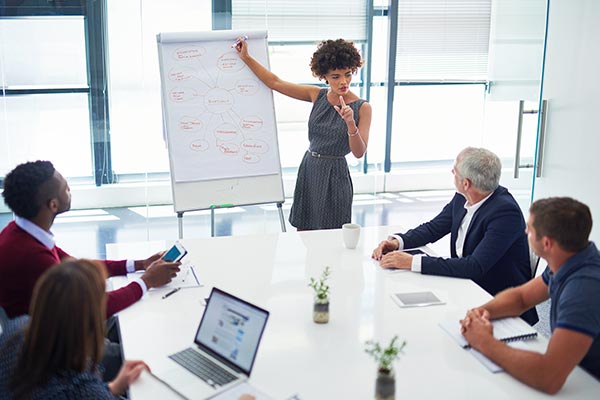 PART III. EXPRESS AN OPINION (Bày tỏ quan điểm) (100 point)Hướng dẫn: Anh/ chị hãy bày tỏ quan điểm của mình về nhận định sau. Anh/ chị có 60 giây để thực hiện. Some people think that nowadays young people tend to live alone all their lives (without marriage). Do you agree or disagree with this opinion? Please provide specific reasons and examples in your response.Trường Đại học Công Nghiệp Dệt May Hà NộiKHOA TIN HỌC – NGOẠI NGỮĐề thi gồm 5 phần 			Sinh viên không được sử dụng tài liệuĐỀ KIỂM TRA ĐẦU VÀOMôn: Tiếng AnhĐối tượng:  Đại học – K8Kỹ năng: NóiThời gian: 12 phút